BELFAST & DISTRICT TENNIS LEAGUESJUVENILE LEAGUE 2017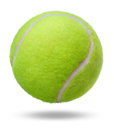 Girls U14	Division 3Holders – New divisionDivisional Secretary: Susan Creber	077 1312 3835susan@bndtennis.net Weeks beginning…Fixtures to be completed by	Sunday 28 MayPlay-off on 	Saturday 3 June @ 1.30pmE-mail Result within 24 hours to 	susan@bndtennis.net Team Secretaries:BanbridgeCyril McClune028 3888 1709CIYMS CKatie Hill075 1343 6407ClougheyJohn Lee079 8001 4951ColeraineSoraya Baxter075 4005 07493 April1 MayBanbridge v ClougheyCloughey v BanbridgeCIYMS v ColeraineColeraine v CIYMS10 April8 MayColeraine v Banbridge Banbridge v ColeraineCloughey v CIYMSCIYMS v Cloughey24 April15 MayColeraine v ClougheyCloughey v ColeraineBanbridge v CIYMSCIYMS v Banbridge